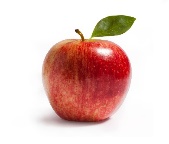 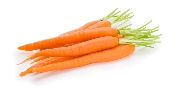 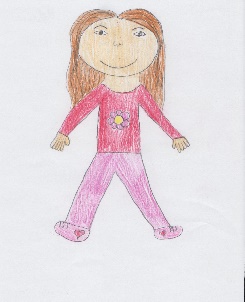 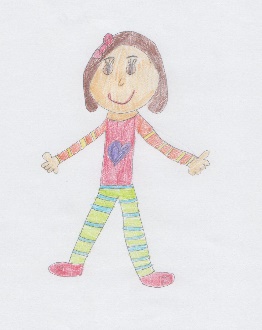 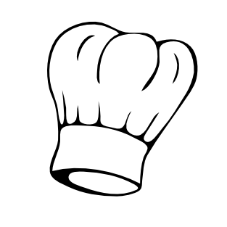 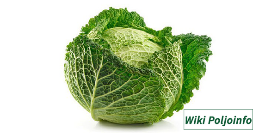 JELOVNIK ZA RAZDOBLJE OD 29. 1. DO 2. 2. 2024.DAN U TJEDNUDORUČAKRUČAKUŽINAPONEDJELJAKSavitak sa sjemenkama i sirom, jogurt, voćeJuha povrtna, pileći rižoto, zelena salataKolač od jogurta i grizaUTORAKPizza, sok, voće\Pizza pecivo, sok, voćeVarivo od piletine i mahuna s korjenastim povrćem, kukuruzni kruhVoćni jogurtSRIJEDAGriz na mlijeku, čokolada, voće bananaGoveđi gulaš, pire krumpir, salata od svježeg kupusa, kruhMuffinČETVRTAKPecivo, hrenovka, kečap, sok od jabuke, voćeSvinjska šnicla u umaku od povrća, palenta, salata cikla, kruhKruh sa sirnim namazomPETAKKruh s namazom od lješnjaka, kakao, voćeJuha od rajčice, zapečena tjestenina sa sirom i vrhnjemPuding od čokolade